NORTH-EASTERN  HILL UNIVERSITY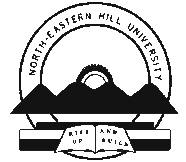 DEPARTMENT OF ANTHROPOLOGYSHILLONG Prof.D.K.Limbu                                                                  Tel: 03642723107; 8575903381(m)HoD                                                                                     Email: dhruba_limbu@yahoo.co.inDated, the 31st May, 21NOTICEThe Department of Anthropology, NEHU, Shillong, is offering the following open course papers in the 2nd Semester of M. A. /M.Sc. Programme, 2021.Interested students may submit their applications along with their mobile number and email id to the Head of the Department of Anthropology, NEHU, Shillong (hodant@nehu.ac.in) latest by 4th June, 21.    Sd/-HeadCopy to:The Controller of Examinations, NEHU, Shillong.The Deans of School, NEHU Shillong. HoDs, NEHU Shillong.The System Analyst, NEHU Shillong for uploading on the NEHU websiteCourse No.Course TitleCreditsANT-O204Human Ecology and Adaptation4ANT-O205Anthropology of Northeast India4